zondag 12 mei 2024
7e van Pasen 
Wezenzondag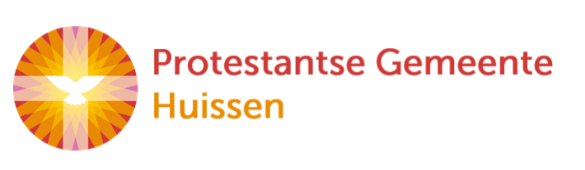 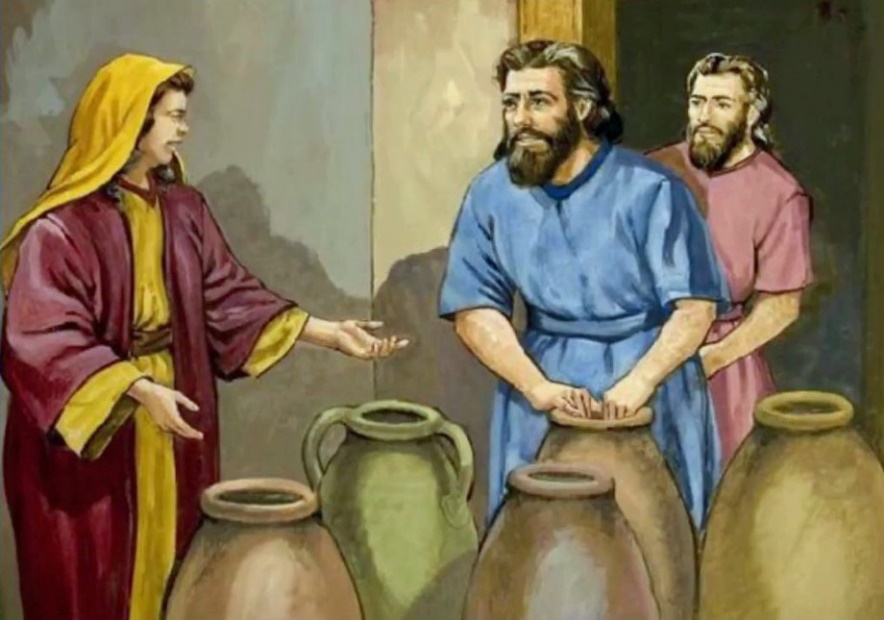 Voorganger	ds. T. Hoekstra (PG Gendt-Doornenburg)Lector		Sipkje SchimmetOrganist	Herman SchimmelDE VOORBEREIDINGDe klok luidt - het wordt stilWelkom en begroetingWe bidden samen:Eeuwige God, oorsprong van Licht, leven en liefde   hier zijn we, met alles wat we hebben en met alles wat we missenZie ons aan, wek ons op, doe ons weer leven naar U toeAmen (gemeente gaat staan)Zingen:		lied 68: 1 en 2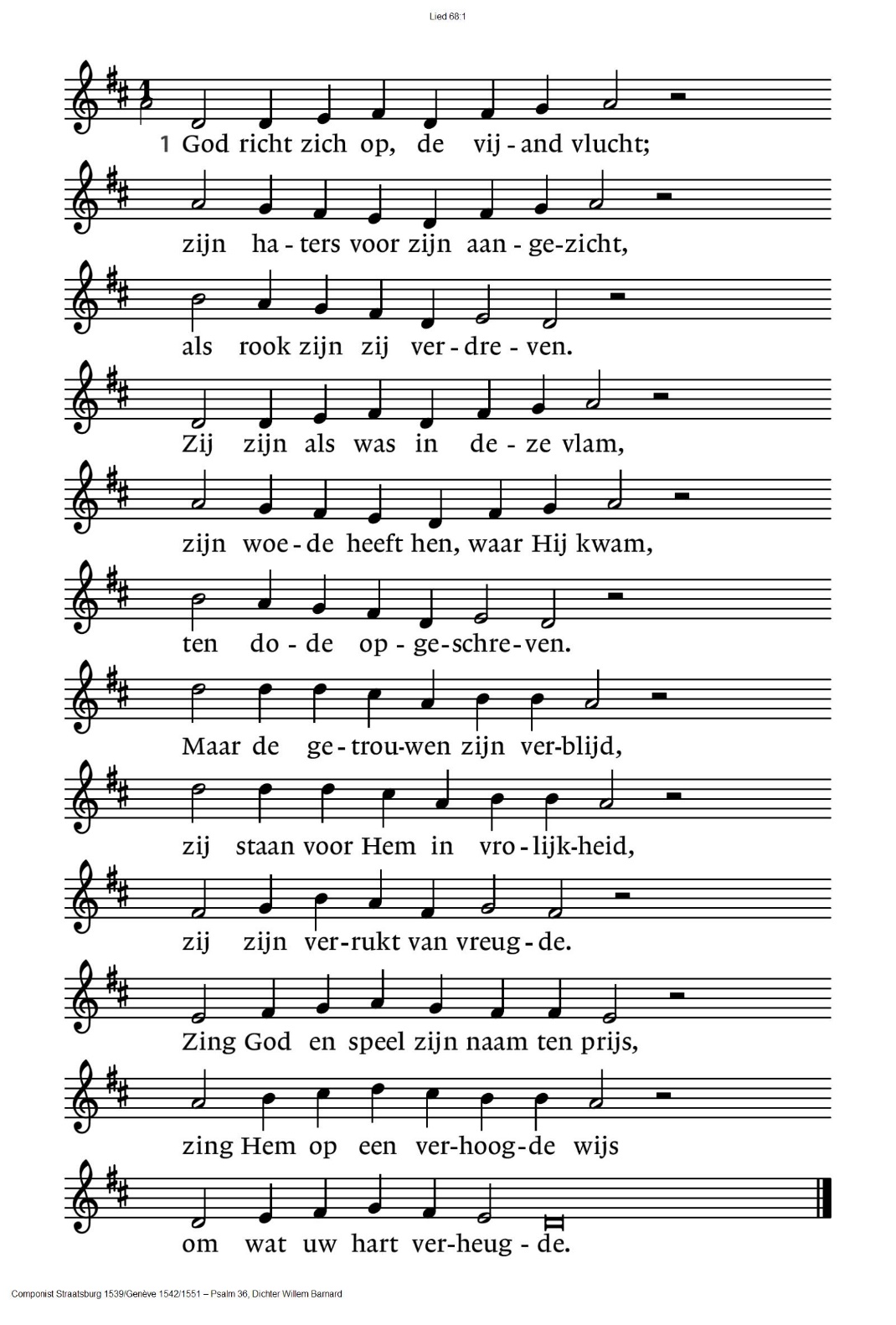 68:2   Draag op een lied, aan Hem gewijddie spoorslags op de wolken rijdt;hoog is de Naam verheven!Hij, vader van ’t verweesde kind,bij wie een vrouw bescherming vindtin haar vereenzaamd leven.Hij, Here in zijn heiligdom,doet wie verlaten was, weeromhet samenzijn ervaren.Wie was gevangen wordt bevrijd,maar Hij verbant in eenzaamheidal wie weerspannig waren.Begroeting          	v:   	Onze hulp is in de Naam van de Heer          	a: 	SCHEPPER EN BEHOEDER VAN ALLE LEVEN.	v:		De Eeuwige die naar ons omziet
a: 		IN ZIJN LIEFDE MOGEN WIJ LEVEN
v: 		Wij groeten elkaar 
a: 		IN DE NAAM VAN DE VADER, DE ZOON			EN DE HEILIGE GEEST. AMEN.68:3   O God, de wonderen die Gij deed,toen Gij daar voor ons henen schreed!De aarde werd bewogen.Dit is de berg van uw verbond!Uw stromen drenken hier de grond,hier daalt Gij uit den hoge.Een regen van vrijgevigheidhebt Gij uw erfdeel toebereid,uw erfdeel dat versmachtte.Uw schare heeft zich daar gezet;dit is uw woord, dit is uw wet:Gij geeft ons nieuwe krachten. (gemeente gaat zitten)Kyriegebed, Laten wij bidden .... Zo zingen wij.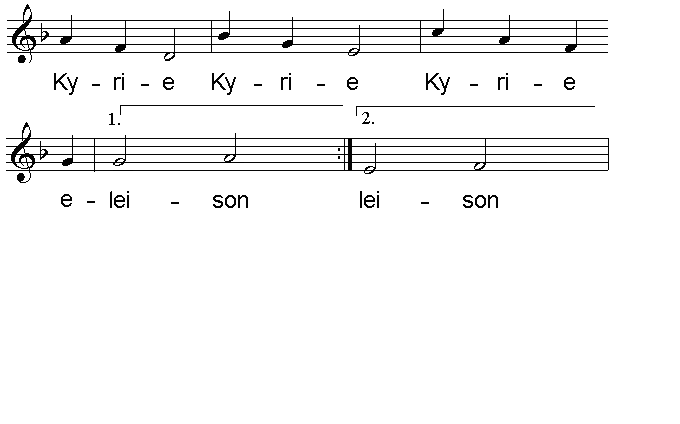 Glorialied:	Lied 68: 4,6 en 7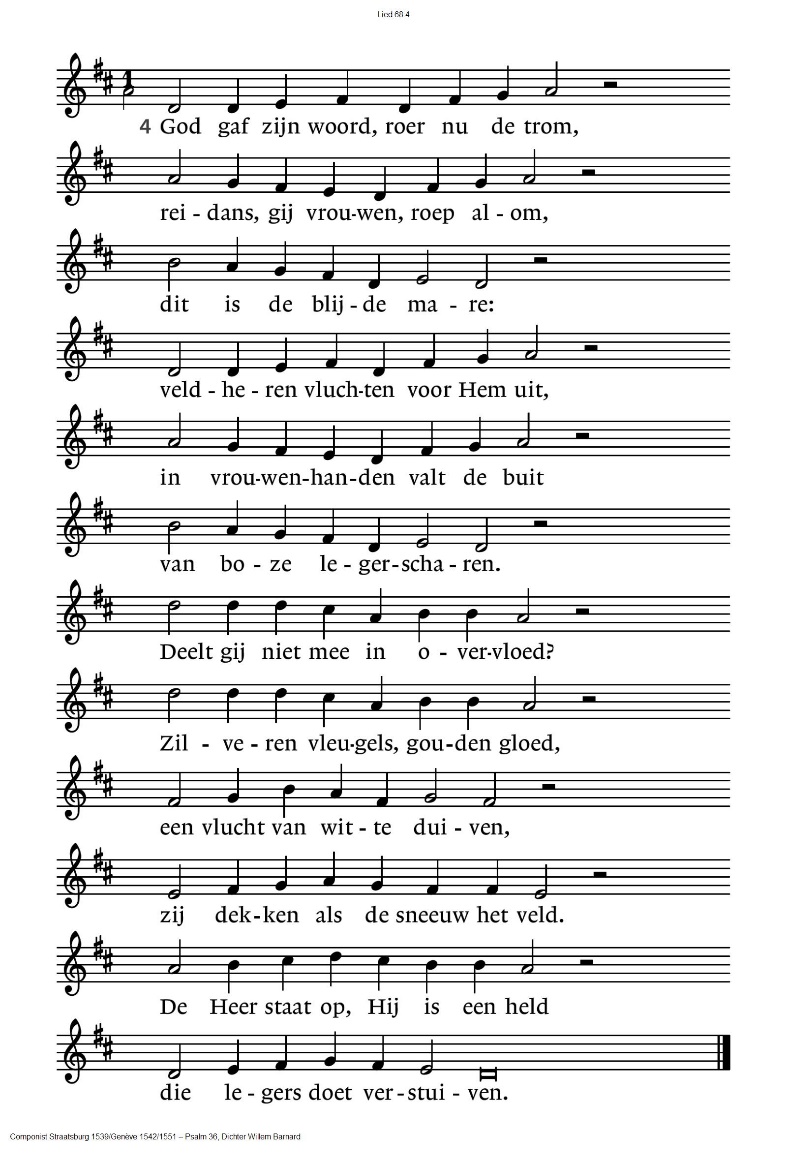 68:6  O stoet van wie het heil bevochten grote overwinningstocht,o Heer, die zijt geprezen!Gij God, die duizend- duizendmaalaanbeden wordt in elke taal,almachtig Opperwezen!Zie hoe de Heer ten hemel vaart,vurige wagen, vurig paard,wolk die de Heer verhulde.Gevangen de gevangenis!Hij die ons hoogst verlangen isontvangt de hoogste hulde.68:7  God zij geprezen met ontzag.Hij draagt ons leven dag aan dag,zijn naam is onze vrede.Hij is het die ons heeft gered,die ons in ruimte heeft gezeten leidt met vaste schreden.Hij die het licht roept in de nacht,Hij heeft ons heil teweeggebracht,dat wordt ons niet ontnomen.Hij droeg ons door de diepte heen,de Here Here doet alleenons aan de dood ontkomen.DE SCHRIFTENGebed De tafelkaarsen worden aangestokenDe Schrift gelezen en gezongen-Jesaja 62 : 1-5 (NBV21)-Lied 663 : 1 ‘Al heeft Hij ons verlaten, Hij laat ons nooit alleen’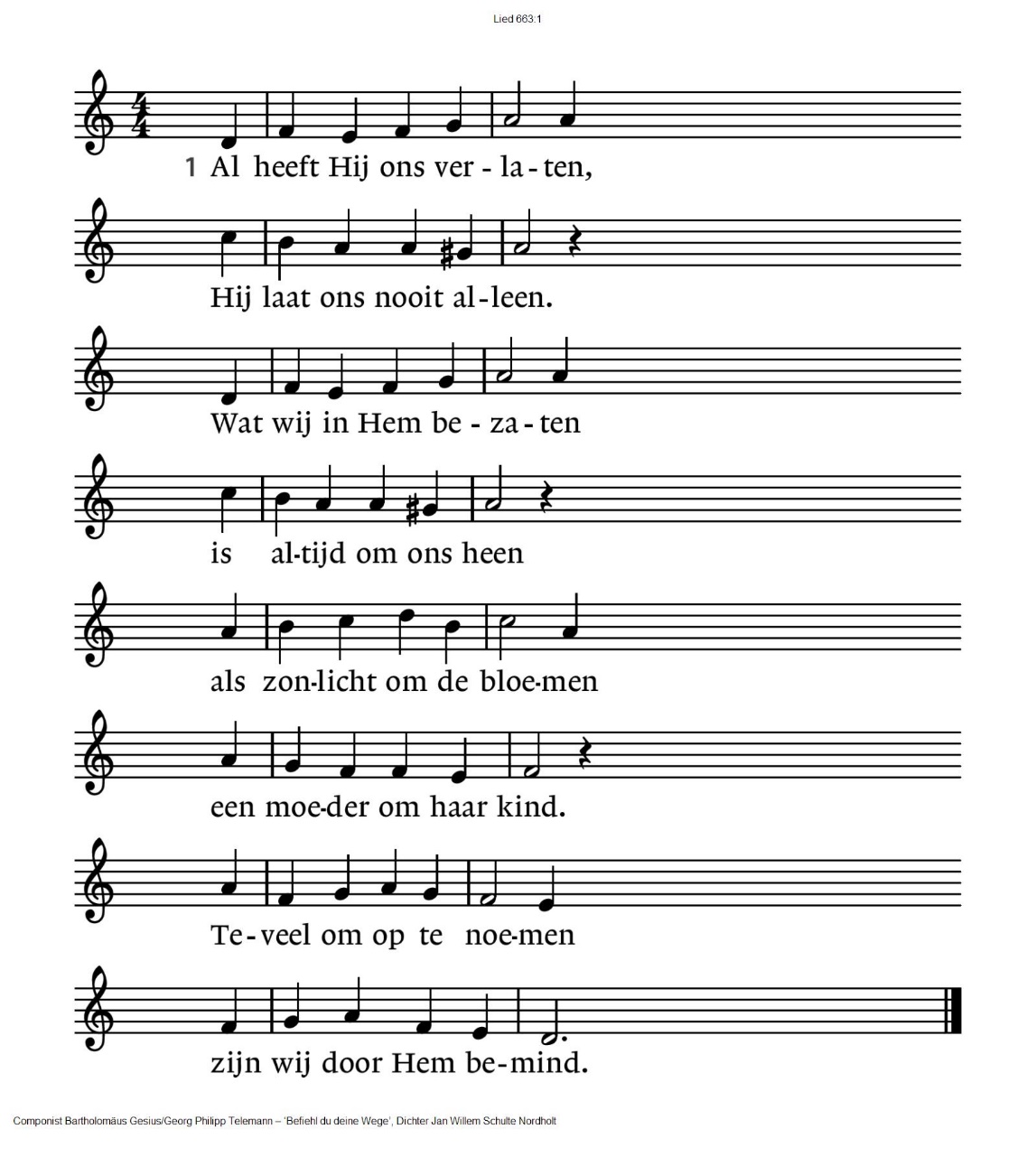 -Johannes 2 : 1-11 (NBV21)-Lied 663 : 2Al is Hij opgenomen,houd in herinnering,dat Hij terug zal komen,zoals Hij van ons ging.Wij leven van vertrouwen,dat wij zijn majesteitvan oog tot oog aanschouwenin alle eeuwigheid.OverdenkingStilte Muziek: Voorspel lied 655Zingen:		lied 655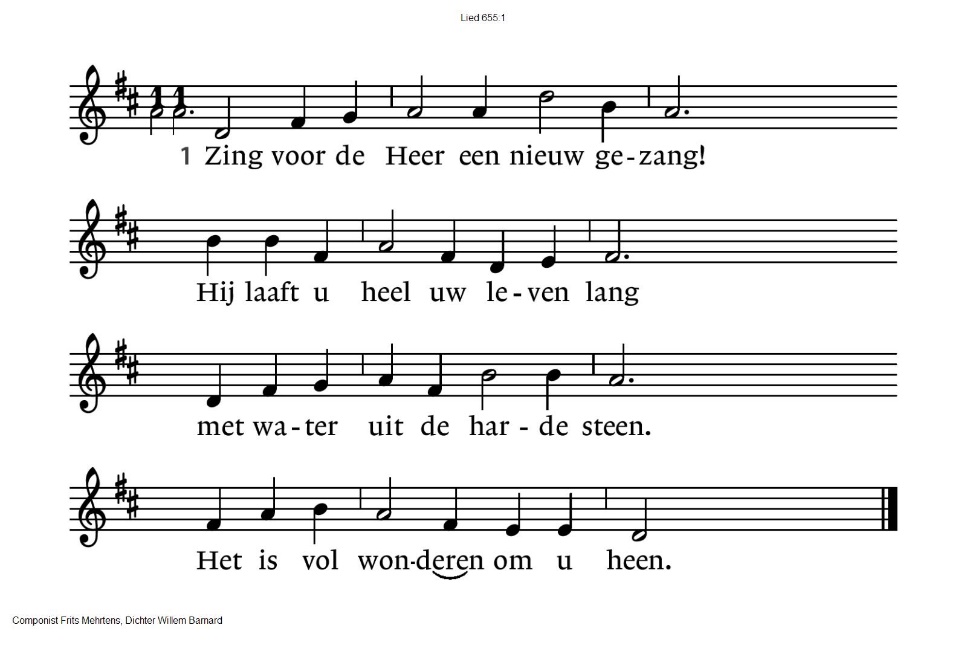 GEBEDEN EN GAVENGebeden: dankgebed, voorbeden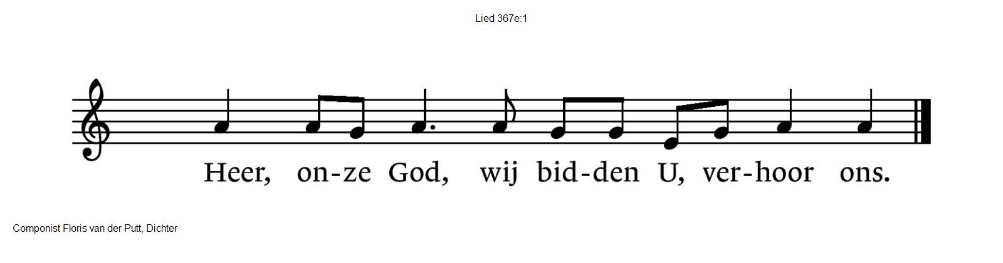 Stil gebedOnze VaderOnze Vader die in de hemel zijt,Uw naam worde geheiligd.Uw koninkrijk kome,Uw wil geschiede,op aarde zoals in de hemel.Geef ons heden ons dagelijks brood.En vergeef ons onze schuldenzoals ook wij onze schuldenaars vergeven.En leid ons niet in verzoeking,maar verlos ons van de boze.Want van U is het koninkrijken de krachten de heerlijkheid in eeuwigheidAmenCollecte  Eerste collecte KIA - Binnenlands Diaconaat Tweede collecte Pastoraat en ere dienst(gemeente gaat staan)Slotlied 416Zegen(samen uitgesproken)Dat de liefde van God onze dagen vultdat het leven van Jezus vrede legt in ons hart en onze handen dat de Geest van Godons blijft bewegen en blijft dragen zo zegene ons de Vader, de Zoon en de Heilige Geest AMEN (samen zingen).-.-.-.-.-.Reacties op de viering zijn welkom in de doos in de hal óf via het adres::    reactieviering@pknhuissen.nlIn de werkgroep VIEREN worden deze besproken en wordt er gekeken hoe we daarmee onze vieringen kunnen ‘verbeteren’.2:  Hij gaat u voor in wolk en vuur,gunt aan uw leven rust en duuren geeft het zin en samenhang.Zing dan de Heer een nieuw gezang!3:  Een lied van uw verwonderingdat nóg uw naam niet onderging,maar weer opnieuw geboren isuit water en uit duisternis.4:De hand van God doet in de tijdtekenen van gerechtigheid.De Geest des Heren vuurt ons aande heilige tekens te verstaan.5:   Wij zullen naar zijn land geleiddoorleven tot in eeuwigheiden zingen bij zijn wederkeereen nieuw gezang voor God de Heer.1:  Ga met God en Hij zal met je zijn,jou nabij op al je wegenmet zijn raad en troost en zegen.Ga met God en Hij zal met je zijn.2:  Ga met God en Hij zal met je zijn:bij gevaar, in bange tijden,over jou zijn vleugels spreiden.Ga met God en Hij zal met je zijn.3:  Ga met God en Hij zal met je zijn:in zijn liefde je bewaren,in de dood je leven sparen.Ga met God en Hij zal met je zijn.4:  Ga met God en Hij zal met je zijntot wij weer elkaar ontmoeten,in zijn naam elkaar begroeten.Ga met God en Hij zal met je zijn.